453144, Стерлитамакский район с. Тюрюшля ул. Центральная д. 43-гРАСПОРЯЖЕНИЕ№ 36                                                                                   от 16 мая 2016 годаО результатах проведенного 13.05.2016 года конкурса на замещениевакантной должности муниципальной службы Республики Башкортостануправляющего делами Администрации сельского поселения Тюрюшлинский сельсовет муниципального района Стерлитамакский район Республики БашкортостанВ соответствии с решением конкурсной комиссии, на основании протокола заседания конкурсной комиссии по проведению конкурса на замещение вакантной должности муниципальной службы в Администрации сельского поселения Тюрюшлинский сельсовет муниципального района Стерлитамакский район Республики Башкортостан от 13.05.2016 года № 1:1. Объявить победителем конкурса на замещение вакантной должности управляющего делами Администрации сельского поселения Тюрюшлинский сельсовет муниципального района Стерлитамакский район Республики Башкортостан Федорову Лидию Леонидовну.2. Информацию об итогах конкурса на замещение вакантной должно-сти муниципальной службы Республики Башкортостан опубликовать в установленном порядке на информационном стенде администрации сельского поселения Тюрюшлинский   сельсовет муниципального района Стерлитамакский район Республики Башкортостан по адресу: Республика Башкортостан, Стерлитамакский район, с.Тюрюшля, ул.Центральная д. 43г и на официальном сайте сельского поселения муниципального района Стерлитамакский район Республики Башкортостан http://turushli-sovet.jimdo.com.3. Контроль  за  исполнением  настоящего  распоряжения  оставляю за собой.Глава сельского поселенияТюрюшлинскийсельсовет                                                          Федорова Н.А.Башkортостан РеспубликаhыСтəрлетамаk районы муниципаль районынын Терешле ауыл советы ауыл билэмэhе хакимиэте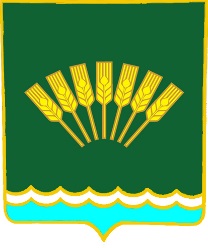 Администрация сельского поселения Тюрюшлинский сельсоветмуниципального районаСтерлитамакский район Республики БашкортостанОГРН-1090242000276,  ИНН- 0242008320, КПП – 024201001, ОКАТО – 80249888000, ОКВЭД – 75.11.32, ОКПО – 04284307  тел. (3473)277844,277825, turushli-sovet@yandex.ruОГРН-1090242000276,  ИНН- 0242008320, КПП – 024201001, ОКАТО – 80249888000, ОКВЭД – 75.11.32, ОКПО – 04284307  тел. (3473)277844,277825, turushli-sovet@yandex.ruОГРН-1090242000276,  ИНН- 0242008320, КПП – 024201001, ОКАТО – 80249888000, ОКВЭД – 75.11.32, ОКПО – 04284307  тел. (3473)277844,277825, turushli-sovet@yandex.ru